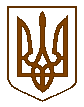 УКРАЇНАБілокриницька   сільська   радаРівненського   району    Рівненської    області(двадцять друга  позачергова сесія сьомого скликання)РІШЕННЯвід  17  листопада  2017 року                                                                № 643Про затвердження звіту про експертнугрошову оцінку земельної ділянки,що надається у власність шляхом викупуПАТ «Концерн Галнафтогаз»          Розглянувши  звіт про експертну грошову оцінку земельної ділянки, що знаходиться в оренді ПАТ «Концерн Галнафтогаз» в с.Біла Криниця, вул. Рівненська, 112, Рівненського району Рівненської області,  керуючись ст. 122, 126, 127, 128  Земельного  кодексу  України, пунктом 34 частини 1 статті 26 Закону України «Про місцеве самоврядування в Україні» з метою раціонального використання земельних ділянок  із залученням додаткових коштів до бюджету міста, беручи до уваги погодження земельної комісії сільської ради, Білокриницька сільська рада  ВИРІШИЛА:1. Затвердити  Звіт про експертну грошову оцінку земельної ділянки, кадастровий номер 5624680700:02:005:0001, площею 0,5886 га в с.Біла Криниця, вул. Рівненська, 112.2. Затвердити ціну продажу земельної ділянки кадастровий номер 5624680700:02:005:0001 на підставі висновку про експертну грошову оцінку земельної ділянки несільськогосподарського призначення, площею 0,5886 га, для будівництва та обслуговування будівель торгівлі (для обслуговування автозаправочної станції) в с.Біла Криниця, вул.Рівненська, 112, в розмірі 562 348,00 гривень (п’ятсот шістдесят дві тисяч триста сорок вісім гривень 00 коп.), що у розрахунку на один квадратний метр земельної ділянки становить 95,54 грн. (дев’яносто п’ять гривня п’ятдесят чотири  коп.)3. Продати ПАТ «Концерн Галнафтогаз» за  562 348,00 грн. (п’ятсот шістдесят дві тисяч триста сорок вісім гривень 00 коп.) земельну ділянку несільськогосподарського призначення, кадастровий номер: 5624680700:02:005:0001 площею 0,5886 га, для будівництва та обслуговування будівель торгівлі (для обслуговування автозаправочної станції) в с.Біла Криниця, вул.Рівненська, 112.4. ПАТ «Концерн Галнафтогаз» укласти з Білокриницькою сільською радою договір купівлі - продажу земельної ділянки, площею 0,5886 га та провести оплату згідно з діючим законодавством.5. Припинити дію договору оренди земельної ділянки від 14 березня 2008 року № 040858300001 площею 0,5886 га в с.Біла Криниця, вул.Рівненська, 112, в момент набуття права власності на вказану земельну ділянку.6.  Контроль за виконанням даного рішення покласти на земельну комісію сільської ради.Сільський голова                                                                                  Т. ГончарукПленарне засідання двадцять другої позачергової сесії Білокриницької сільської ради сьомого скликання17 листопада  2017 року
ВІДОМІСТЬдля поіменного голосування з питання:«Про затвердження звіту про експертну грошову оцінку земельної ділянки, що надається у власність шляхом викупуПАТ «Концерн Галнафтогаз»»Голосували:    «за» - 	16	                          «проти» - 	0	                          «утримався» - 	0	                          «не голосував» - 	0	№з/пПрізвище, ім’я, по батьковіЗаПротиУтри-мавсяНе приймав участь в голосу-ванні1.Гончарук Тетяна Володимирівназа2.Галябар Роман Олександровичза3.Власюк Світлана Андріївназа4.Данилюк Наталія Василівназа5.Семенюк Марія Петрівназа6.Дем'янчук Віталій Григоровичза7.Зданевич Оксана Данилівнавідсутня8.Кисіль Тетяна Михайлівназа9.Панчук Ярослав Петровичвідсутній10.Ящук Оксана Костянтинівназа11.Целюк Тетяна Лонгінівнавідсутня12.Плетьонка Андрій Васильовичза13.Вовчик Юрій Анатолійовичвідсутній14.Дубіч Анатолі Миколайовичвідсутній15.Захожа Інна Анатоліївнавідсутня16.Морозюк Оксана Дмитрівназа17.Казмірчук Олена Юріївназа18.Денисюк Іван Миколайовичвідсутній19.Кравченко Алла Дмитрівназа20.Люльчик Валерій Федоровичза21.Клименко Тарас Володимировичза22.Ляшецька Надія Миколаївназа23.Ящук Олена АдамівназаВсього:Всього:16